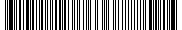 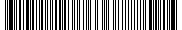 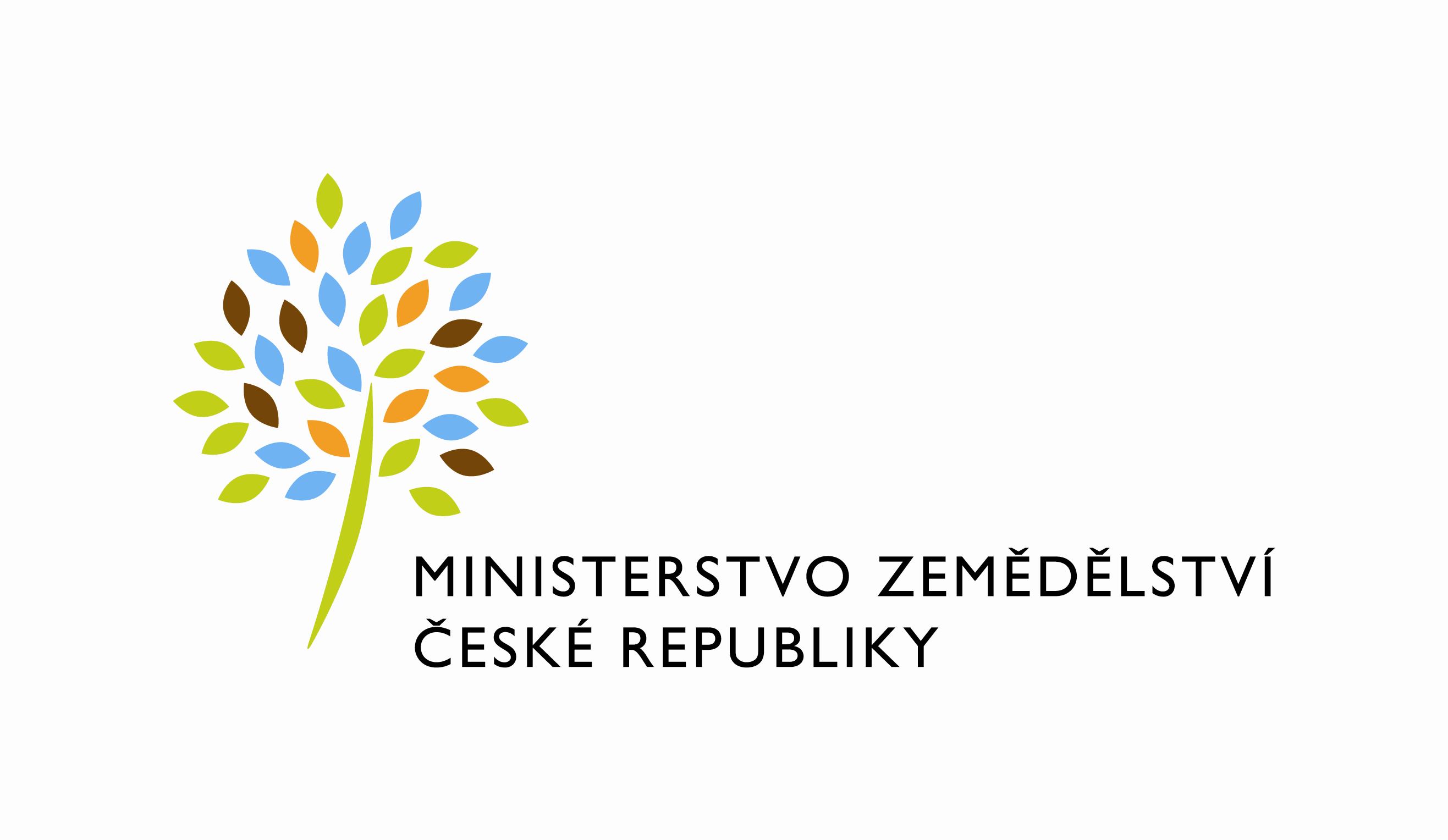  							        č.smlouvy MZE 303-2021-11141/1Dodatek č. 2             ke Smlouvě o zabezpečení svozu komunálního odpadu č. 30601 mezi stranami                                                                                                                                                                                                                                                                                                                                                                                                                                                                                                                                                                                   Ministerstvo zemědělstvíse sídlem Těšnov 65/ 17, 110 00 Praha 1 – Nové Město,IČ: 00020478DIČ: CZ00020478 v postavení osoby povinné k dani dle § 5 odst. 1 věty druhé a plátce dle § 6 zákona č. 235/2004 Sb., o DPHza kterou právě jedná: Mgr. Pavel Brokeš, ředitel odboru vnitřní správyKontaktní osoba: Jindra Šilhavá, referent ORSBse sídlem Pod Hájem 324, 267 01 Králův Dvůrtel: +420725457050e-mail: jindra.silhava@mze.czFakturační adresa: sídlo zaměstnance ORSB(dále jen „Ministerstvo zemědělství“)aTechnické služby města Příbrami, příspěvková organizacese sídlem: U Kasáren č.p. 6, 261 01 PříbramIČ: 00068047DIČ: CZ00068047Zastoupená. Ing. Irenou Hofmanovou, ředitelkou(dále jen „AVE“)				Předmět dodatku Tímto dodatkem se doplňují a mění následující ustanovení smlouvy:1.1 Doplňuje se Článek III. Povinnosti Objednatele, a to o bod 3.8. Objednatel je povinen zpřístupnit nádoby pro svozové vozidlo-posádku v den svozu, a to od 6:00 hod. do 14:30 hod. Pokud nebude nádoba v daný čas připravena k výsypu, bude proveden svoz odpadu v následujícím řádném termínu, a to bez nároku zohlednění při fakturaci. 1.2. Mění se Článek V. bod 5.8., a to tak, že se mění cena za svoz odpadů z provozovny. Ceny jsou uvedeny bez DPH. Závěrečná ustanovení.1.Tento dodatek č. 2 nabývá platnosti dnem podpisu oběma smluvními stranami a účinnosti dne 1.3.2024 za předpokladu, že dodatek bude neprodleně po jeho podpisu, nejpozději dnem 1.3.2024 uveřejněn v registru smluv v souladu se zákonem č. 340/2045 Sb., o zvláštních podmínkách účinnosti některých smluv, uveřejňování těchto smluv a o registru smluv (zákon o registru smluv), ve znění pozdějších předpisů. Jinak nabývá účinnosti dnem jeho uveřejnění registru smluv. 2. Smluvní strany se dohodly, že podklady dle předchozí věty odešle za účelem jejich zveřejnění správci registru smluv Ministerstvo zemědělství. 3. Po potvrzení a podpisu zástupců prostřednictvím platných elektronických certifikátů, obdrží každá ze stran oboustranně elektronicky podepsaný datový soubor této smlouvy. 4. Smluvní strany prohlašují, že si tento dodatek řádně přečetly, shledaly jej shodným se svou projevenou svobodnou a určitou vůlí a na důkaz toho jej smluvní strany podepisují. V Praze …………………				     v PříbramiMinisterstvo zemědělství       	               	Technické služby města Příbrami      Mgr. Pavel Brokeš 				         Ing. Irena Hofmanová ředitel odboru vnitřní správy				                    ředitelkaMísto svozuPočet a typ nádobyFrekvencePlatí odPlatí doCena za 1 ksCelkem za měsícNové zněníPoštovní 41 x 1 100 l        s nájmem1 x týdně1.1.20241 537,-1 537,-Nové zněníPoštovní 41 x 240 lPAPÍR1 x měsíc1.3.2024158,-158,-Nové zněníPoštovní 41 x 240 lPLAST1 x měsíc1.3.2024158,-158,-